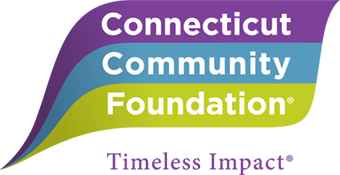 2021 Annual Report Donor Gifts Under $250We are deeply grateful to the following donors who entrusted us with their gifts in 2021 to help build a better Greater Waterbury and Litchfield Hills region.Edward AltJane E. AndersonFrancis ArcaroDebra ArratoDenise and Peter ArturiBouley Manor Neighborhood Assoc.Joe AustinBrenda J. BachmanSarah BaileyBarbara and David BakerMargaret A. BakerLynn BankaBrooks BarhydtMartha BarhydtPeter and Beth BarhydtMarcia BarkerCarol BatesRalph BathrickDorothy BeckleyJean C. BenoitRebecca and Ted BentMark G. BerardiRoberta BerglundKathleen BertramBio-Serv Inc.Leif BjalandSandra L. BlakePatricia BousaadaJennifer N. BoydPhyllis M. BruceBarbara BrundageLinda BrunetNoreen and Dennis BuckleyBarbara D. BurkhardtBushka Lumber & Millwork Co. LLCAkia CallumGladys D. and Howard M. CampDwight CampbellCarol L. CangianoMary Jane and Robert CannonRachel D. CarleyLisa CarloneRich CarlsonTracy CarlsonThe Caron Family Charitable FundJudith and David CaseyMary Ann CaseyJacqueline Murray and Karen CassesseAnnette and Francis CassulloGladys Y. CerrutoPatricia ChadwickDeborah and Mitch ChesterMary ChildreeTony CioccaClassic Tool & Manufacturing Inc.Christina M. and Carlo A. ClaviBetsy ClevelandDavid and Maria ClevelandPhyllis CobbKatherine CodyRenee CohenMarilyn C. ColemanDonald and Jacqueline ColvinThe Doctors CompanyClifford CooperJohn and Carol CostelloJulia and John Curtis, Jr.Robin CusanoSusan D'AgostinoChristopher and Heather DainiakMaryanne DalyDennis and Robin DamatoPatricia Crean DanielsSara DawsonAndrew and Gail DeboerMary Jo DeckCarina DecremerWilliam and Noreen DelauretisMeg DeRidderMary Joy and Michael DeVivoRichard W. Dews and Traci D. MorganMichael and Susan DicorpoJohn T. DillonDiTota Business Consultants, LLCHillary DooleyLaurence Doran and Pamela St. JohnShelley and Frank DorsioMark DostBarbara DratchRachel DubéDorothy DupontNathalie DurandMelissa M DziedzicPatricia and Melissa DziedzicChristine and Ed EdelsonSarah Edelson BaskinJames and Janet EganJohn ElliottLida ErmertDeborah EudyFrancesca EvangelistaJoAnne and Andrew FabryKaren FarkasKevin J. FeeneyJudith FerrandizOlgera FezullaLouis FicoJohn and Olivia FioritiChris FisherJanice B. FoderoM. FontanaJean S. FordBridgewood Fieldwater FoundationLillian M. FoxEllen FoxCaroline Barhydt FrancisJay FrankelEleanor M. FrohlichErnest and Carolyn FullerMarianne L. FuscoMegan GaffneyAmy GantertCecelia Rose Geary and Debra A. StrobelJohn GeheranRichard and Paula GetnickSusan GibbonsMarilyn W. GordonJuanita Govain and Joseph RizzutiEvy GrijalvoMichelle GrossDorothy GryczGulati Family Grandchildren's TrustElizabeth C. HackettJudith HaddadLynn T. HaddadDiana HaddadTyler HanidesTrish HareMargaret HarriganMark HarrisPatricia HarteryJoyce HaskelLaura and Charles HeavenMonique HellwinkleMolli HennesseyAlan and Janet HertzmarkGloria HillLorraine HillArlene HluskaFrancine F. HofmeisterChristina HoldenAngela HolmesMichael HopkinsWanda HoskinJulie HowellFraser HunterSarah HutterJuliet IannicelliIgnatovich Living TrustIndustrial Management & Training Institute, Inc.Innaimo ChiropracticAdelaide F. JacobsLainie JedlinskyJohn R. JohnsonEunice and David JohnstonJanice Lee JosephSandy KainJanet and Michael KalasnikMary KamensEiko KanekoLynne KearneyMichael KellyJean KingGerald and Margaret KleinJohn and Roberta KnoxLynne and Richard KoehlerHarold and Karen KramerRob and Roseanne KrzanowskiLana LaChance, LLC.Charlotte D. LafeminaRobert P. and Linda B. LaMadelineLaurie A. LamontagneMary LavoieGail LavoiePaula Lazeski and Marc OlivieriWilliam J. LeBlancRonald LeCoursRobin and Kevin LedversisRichard LehenyLeisuretime of Southbury, Inc.Donald LiebeskindNancy LiedlichJanice LivermoreJose LlerenaAdaleta LogaJohn LongGene Longo and John GerheranMelissa LopataMarty LoughranLucy and Scott LuckerSiri and Edward LynnLauren LyonsM&T BankSusan MandlerKelly MannErik MarchNancy and Joshua MarottaBrian MarquisTatum MartellRobin MartinDonna MartinezNora J. Mason, LLC.Keith and Angela MassiminoJeffrey Lapham and Emily MattinaKaren MattrellaScott and Lisa MayerMarylou MayoJanet S. McCauleyMichael and Maryanne McCormackDr. Robert J. McDonaldEileen and Robert McKennaKathleen McPaddenPeter and Letitia McPhedranBetsy McQuistonShirley D. Michel and Robert A. McSherryCarah MenardLogan Murphy Mengold Memorial FundWendy MenneMeriden HyundaiBrigid MerrimanPollyann MerrimanNoelle MerrittEdie MillerLaraine C. MillsArthur and Elaine MilnorMary MinicucciJudith and Eugene MirrerJames E. MonaganMiriam MooreDavid and Donna MoralesPatricia and John MoranSean MosleyJohn and Corinne MullenEdward J. Murphy Jr.Maureen M. MurphyNathalie J. MurrayTemple and Ann MyersLouise NaclerioThomas NalbandTheresa M. NardozziWilliam Neil, Jr.Barbara A. NelsonLeslie Rossman NelsonAlex NeubauerNewbury Place 2.0, LLCLester NewillS. NiedermeierSelim and Linda NoujaimConor and Ronnie O'HaraKathleen and G. Joseph Olney IIIDebra OrrinoSharon OrtDebi OrtizPaul and Cheryl OuelletteAlison RothTown of OxfordPhyllis PalmDoreen A. Palmer and Joseph McCuePaul L. PapaMary PavoneChester and Carmen PawlikDorothy C. PeabodyStephen PeabodyJohn PhillosSheila PowersBetty and Roy PritchardPublic Works Partners LLCNorma and James PurcellRon QuicquaroMarsha Weaver RabunLinda RathonyiMary RayJoan ReedFrank Reid and Kathleen Reid-LewandowskiTallitha M. RichardsonJohn and Donna RinaldiMary RisnerShelby RosenthalKatie and John RuaneMarissa RudermanRustic Charm LLCWhitney and Fran RyanThe Ryder Family Living TrustBarbara and Tom RyerAmy SalitNancy J. SantacroceMary Ellen SantucciMary SarsfieldJoseph SavianoSavings Bank of DanburyJeanne SchillingerDebbie SchneiderJill SchoenfussWilliam and Lillian SchultzJoseph Coppola and Patricia SchwartzKaren SchwarzchildMarian ScimoneAnne E. ScullyGeorge SeabourneLisa SegalPeter ShakerJoseph P. Shanahan Sr.Harriet ShapiroJoyce and Gerald SheedyRobbin ShepherdJudith and Joel ShermanRobert D. SilvaAngelyn SingerKeith and Patricia SinusasBeth SlaterRichard T. SmithKristine SmolkisMitchell and Randi SolomonRobert SorensenAntonio and Maria SousaAngela SousaLeavenworth Sperry Jr.Spring Hill Arts Gathering, Inc.Charles and Eileen StangoStevens Family Fund in Memory of Ralph C. StevensDenise Mary StevensWilliam and Mary Beth StevensBill and Janet StokesJeffrey StrbaJohn R. and Lois A. SullivanLucy SuterJeanne SutherlandJohn and Marcia SuttonSharyn SweeneyBarbara and Gerald SwensonJoan SzechtmanAndrew A. Taddei, Jr.The Taft SchoolDebora TaylorA.I.Tek Instruments, LLCJ. Thomas and Sandra MassiminoDarcy ThurrottEileen M. TierneyEsther B. TompkinsonSandra TrepiccioneLoraine D. and A. Lawrence TrudellDonna TumoloSarah UylakyDonald VarisMichael and Nancy VottoSharon WaagnerLloyd and Barbara WallisMelissa WalshRonald C. WaltonSheila Kay Wang and Rebecca RheeWebster BankMonroe WebsterJohn W. Weider IIIBeverly S. WelchAbby WellsPeter North and Kippy WestAnne WestermanJean and William WheatonMary WilsonBonnie WilsonRobert WintersConstance WoodRobert W. YuckerDebbie ZajacYllidi Zyko